Lampiran 12DOKUMENTASIPRETEST 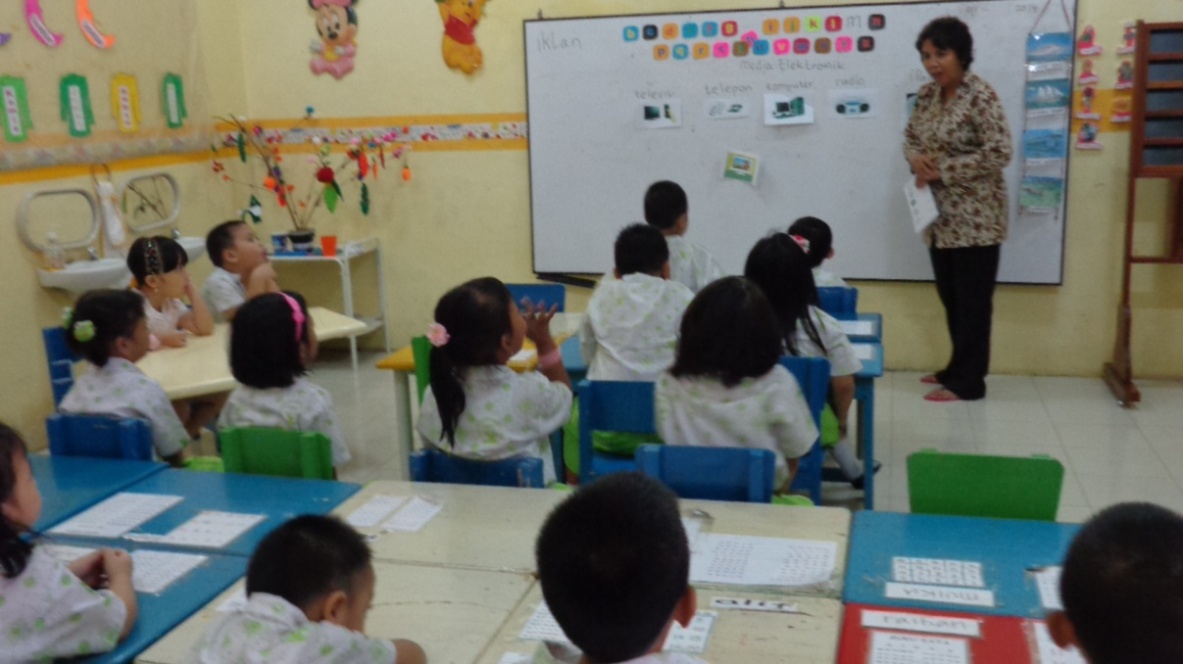 Gambar.1 Kegiatan anak sebelum treatment pada indikator ‘mengulang kembali kalimat sederhana’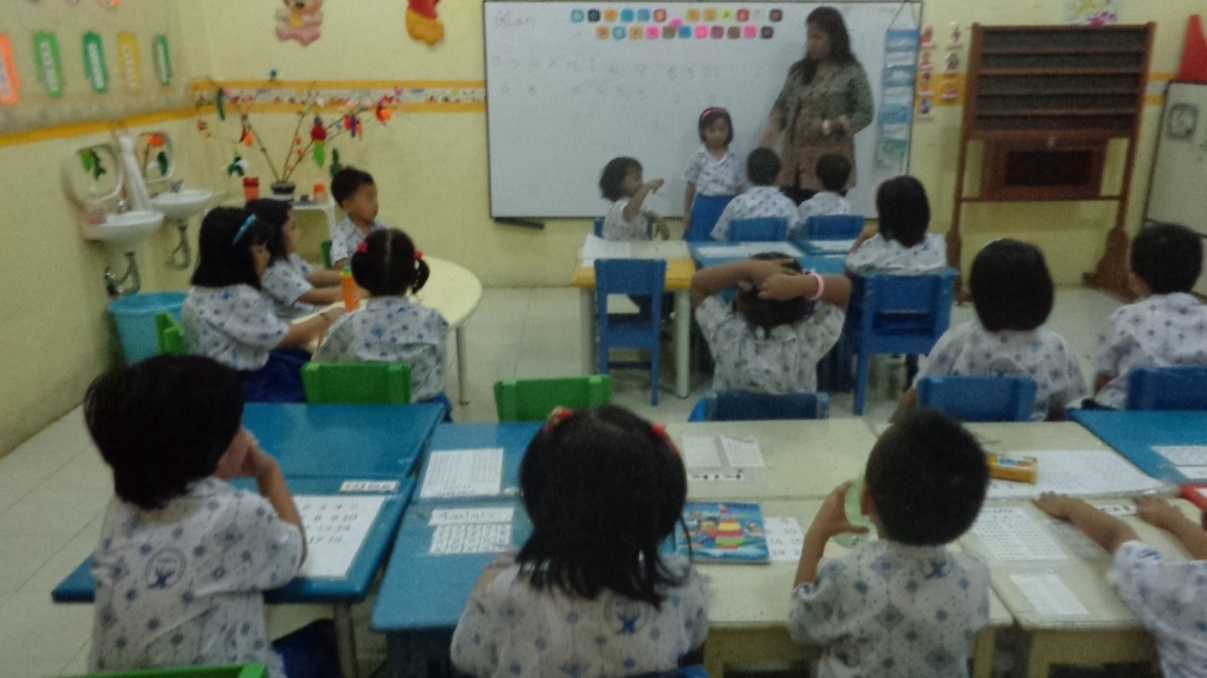 Gambar.2 Kegiatan anak sebelum treatment pada indikator ‘menceritakan pengalaman/ kejadian secara sederhana’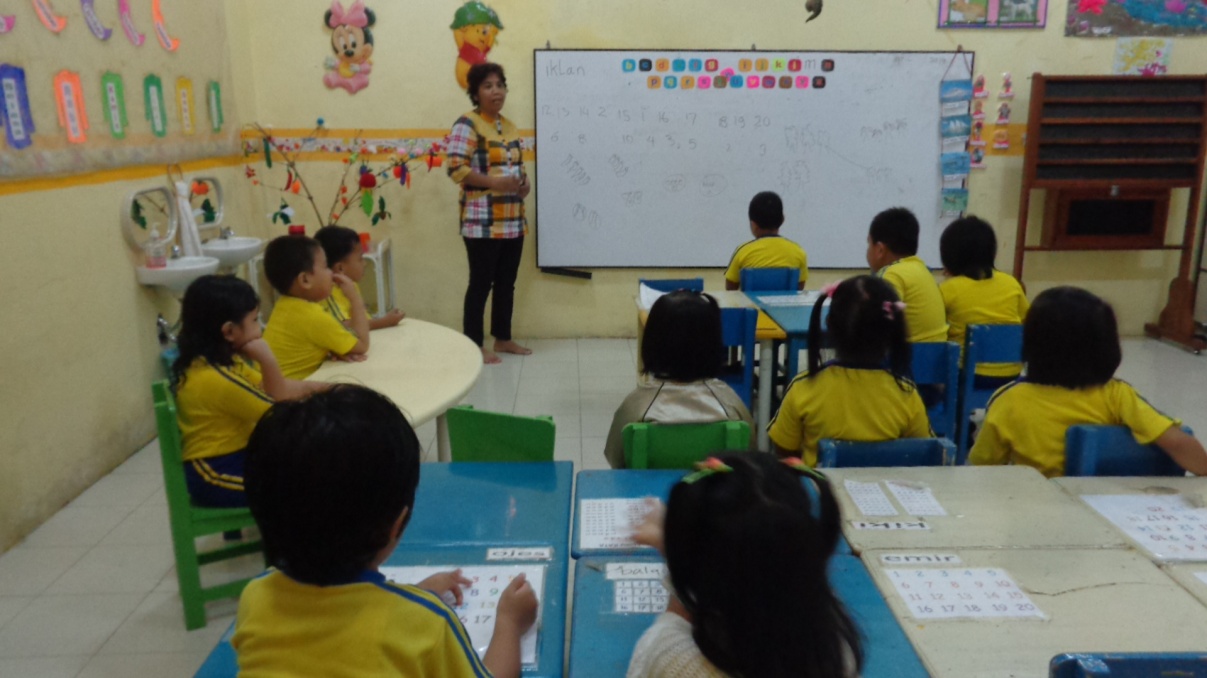 Gambar.3 Kegiatan anak sebelum treatment pada indikator ‘menjawab pertanyaan apa, siapa, dimana dan mengapa’TREATMENT DENGAN METODE BERCERITA 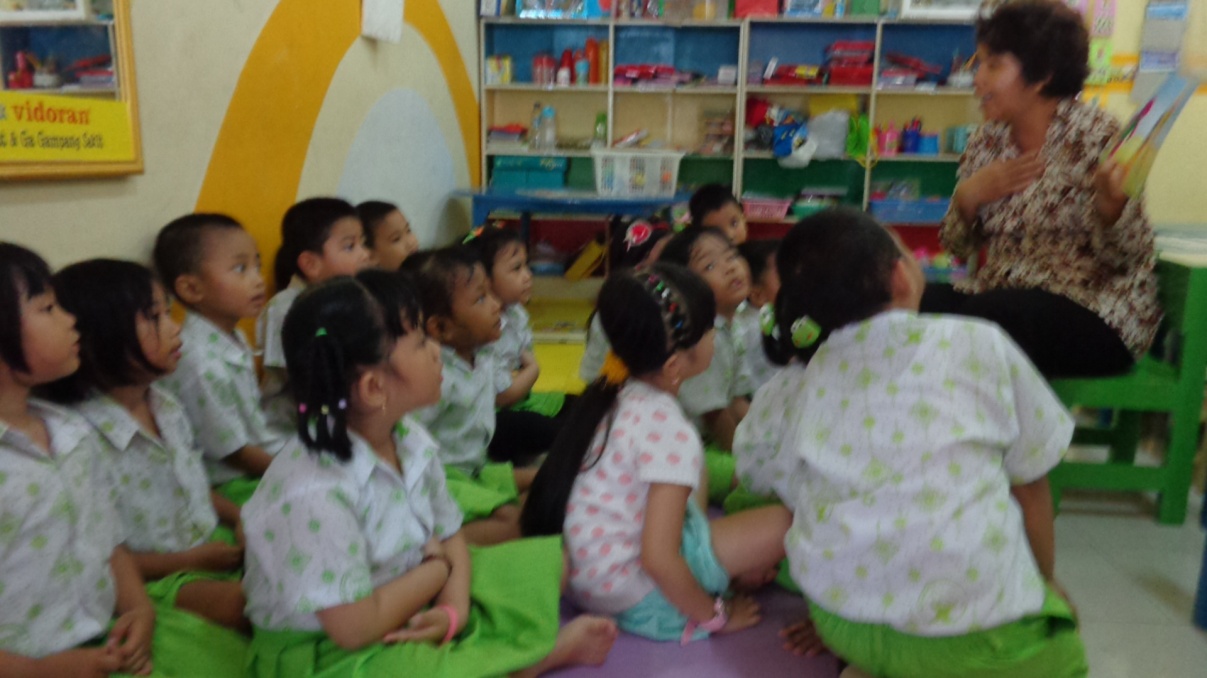 Gambar.4 Kegiatan bercerita pada indikator ‘mengulang kembali kalimat sederhana’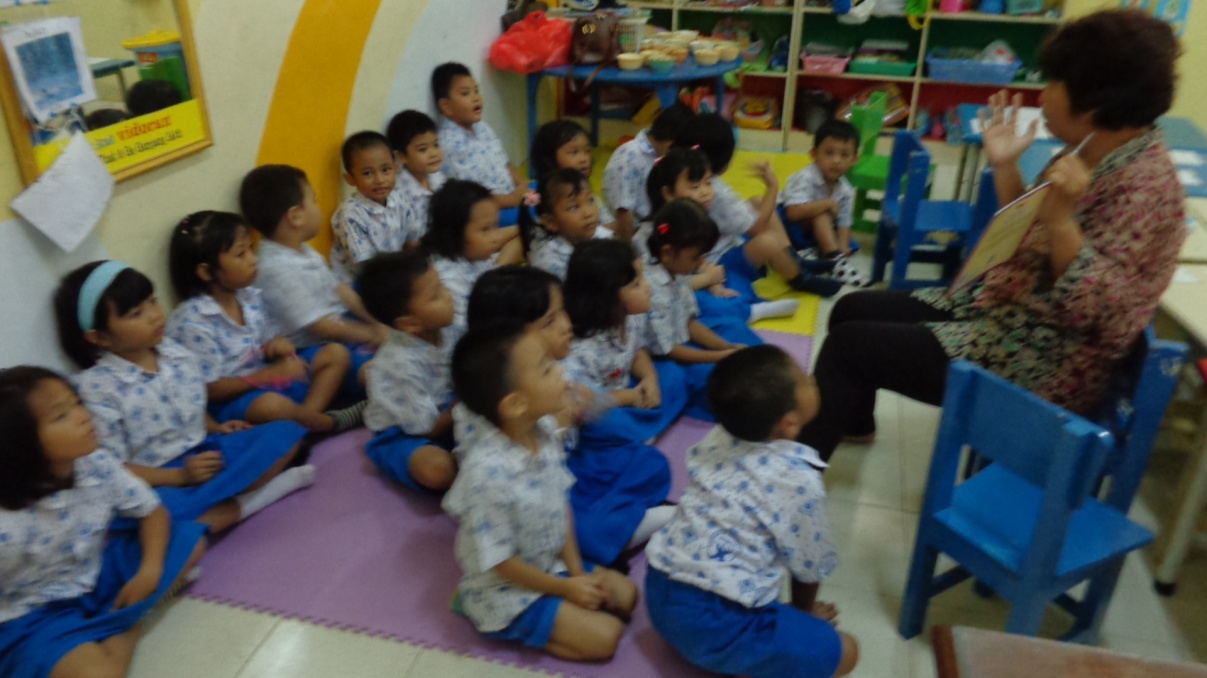 Gambar.5 Kegiatan bercerita pada indikator ‘menceritakan pengalaman/kejadian secara sederhana’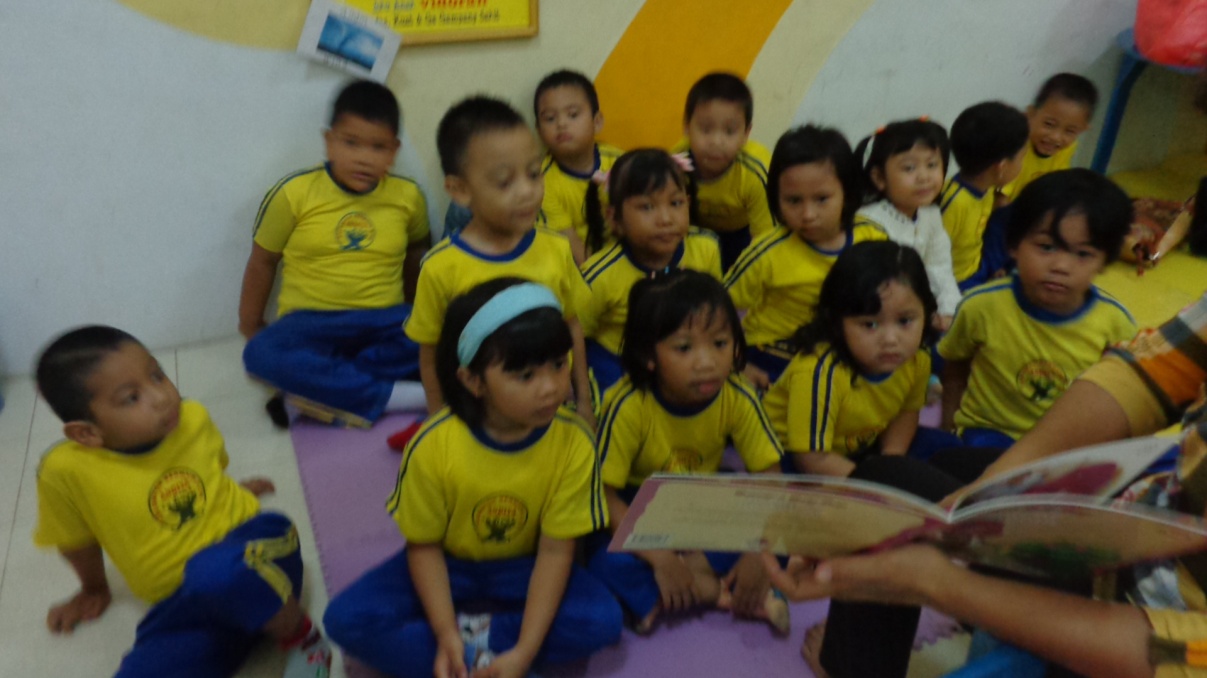 Gambar.6 Kegiatan bercerita pada indikator ‘menjawab pertanyaan apa, siapa, dimana dan mengapa’POSTTEST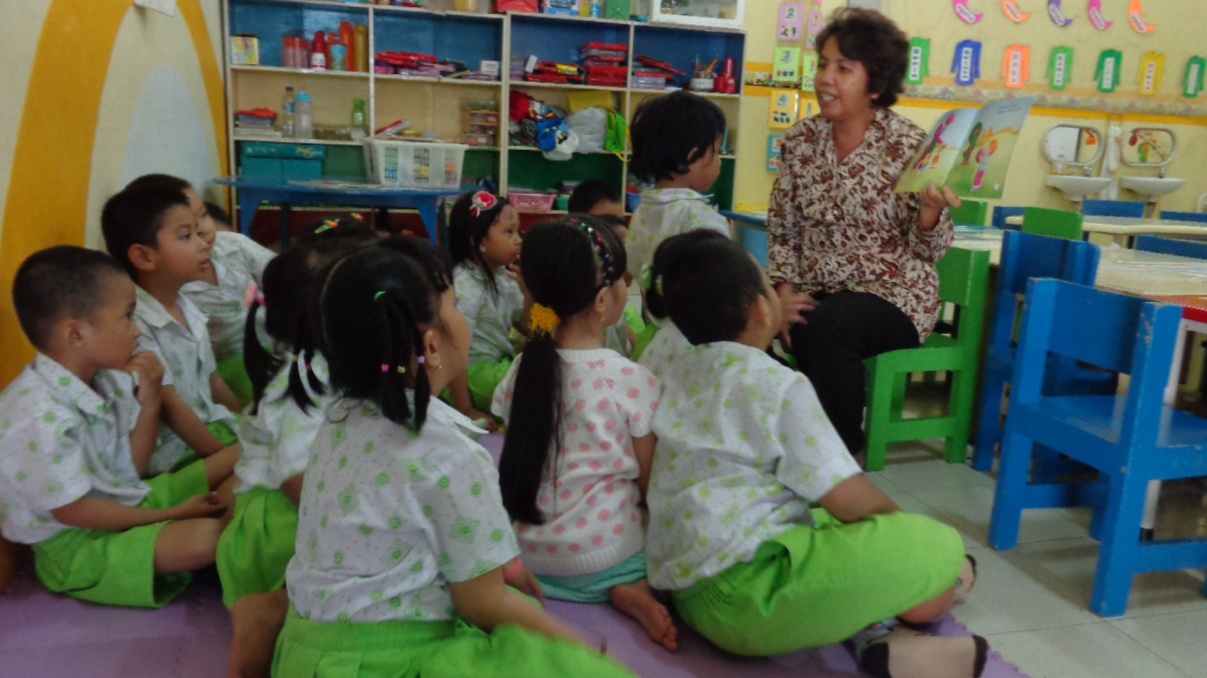 Gambar.7 Kegiatan anak setelah treatment pada indikator ‘mengulang kembali kalimat sederhana’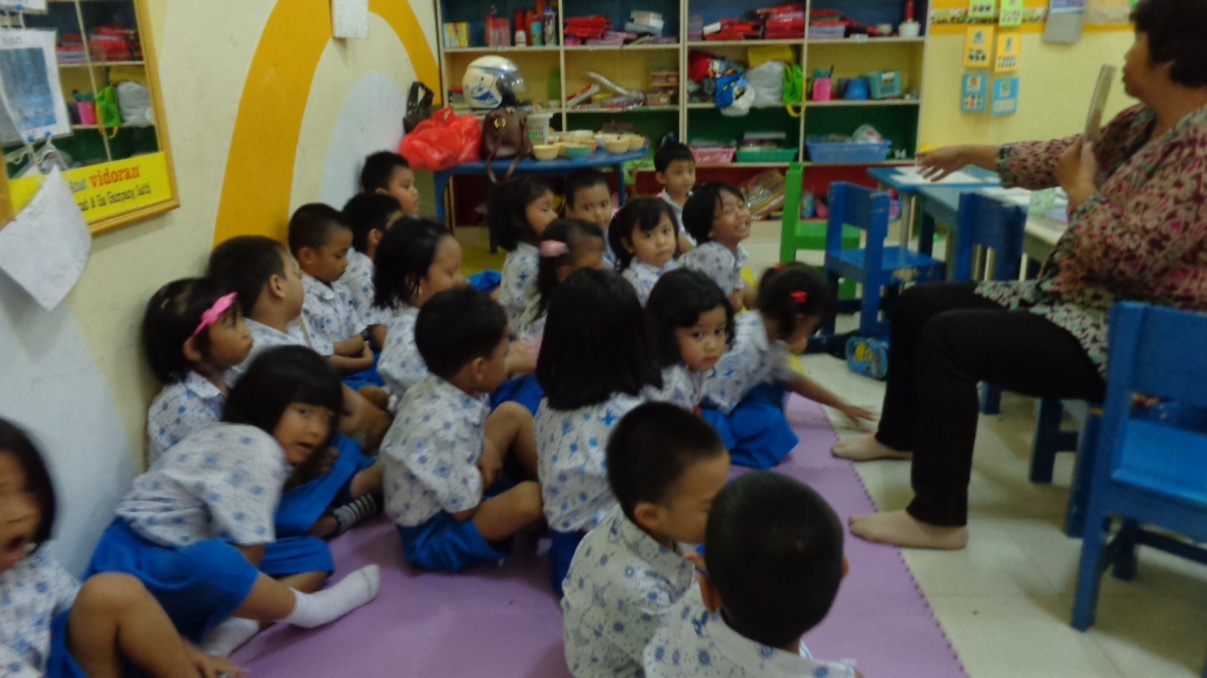 Gambar.8 Kegiatan anak setelah treatment pada indikator ‘menceritakan pengalaman/kejadian secara sederhana’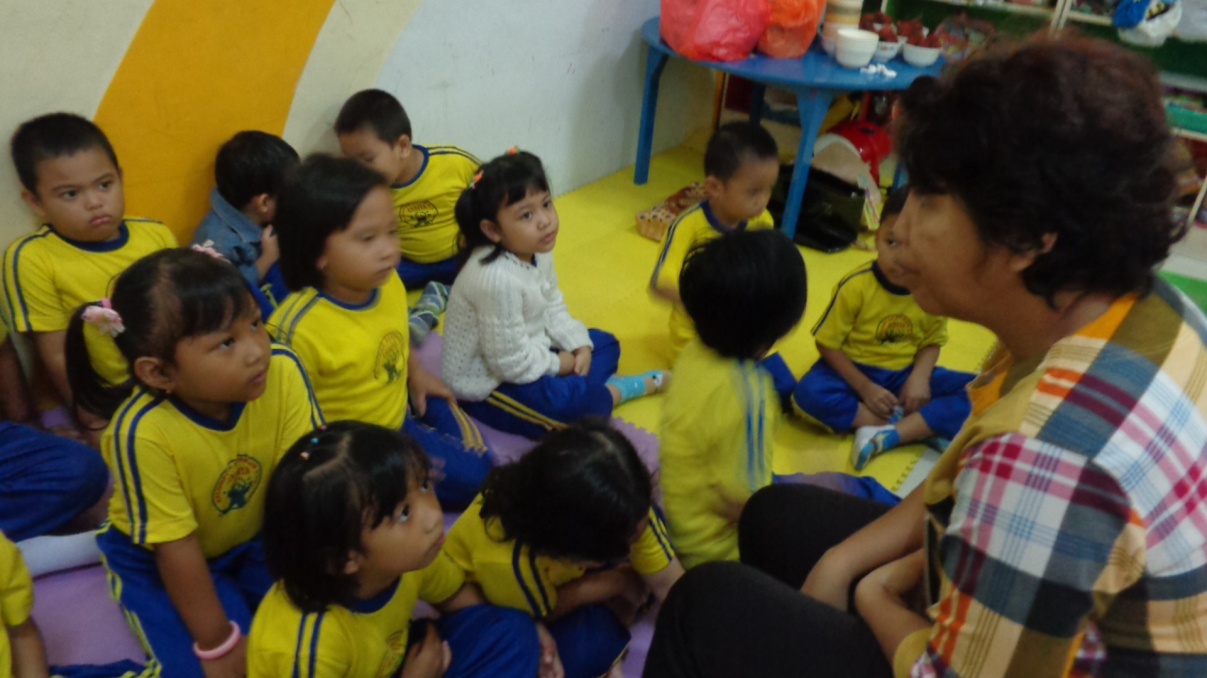 Gambar.9 Kegiatan anak setelah treatment pada indikator ‘menjawab pertanyaan apa, siapa, dimana dan mengapa’